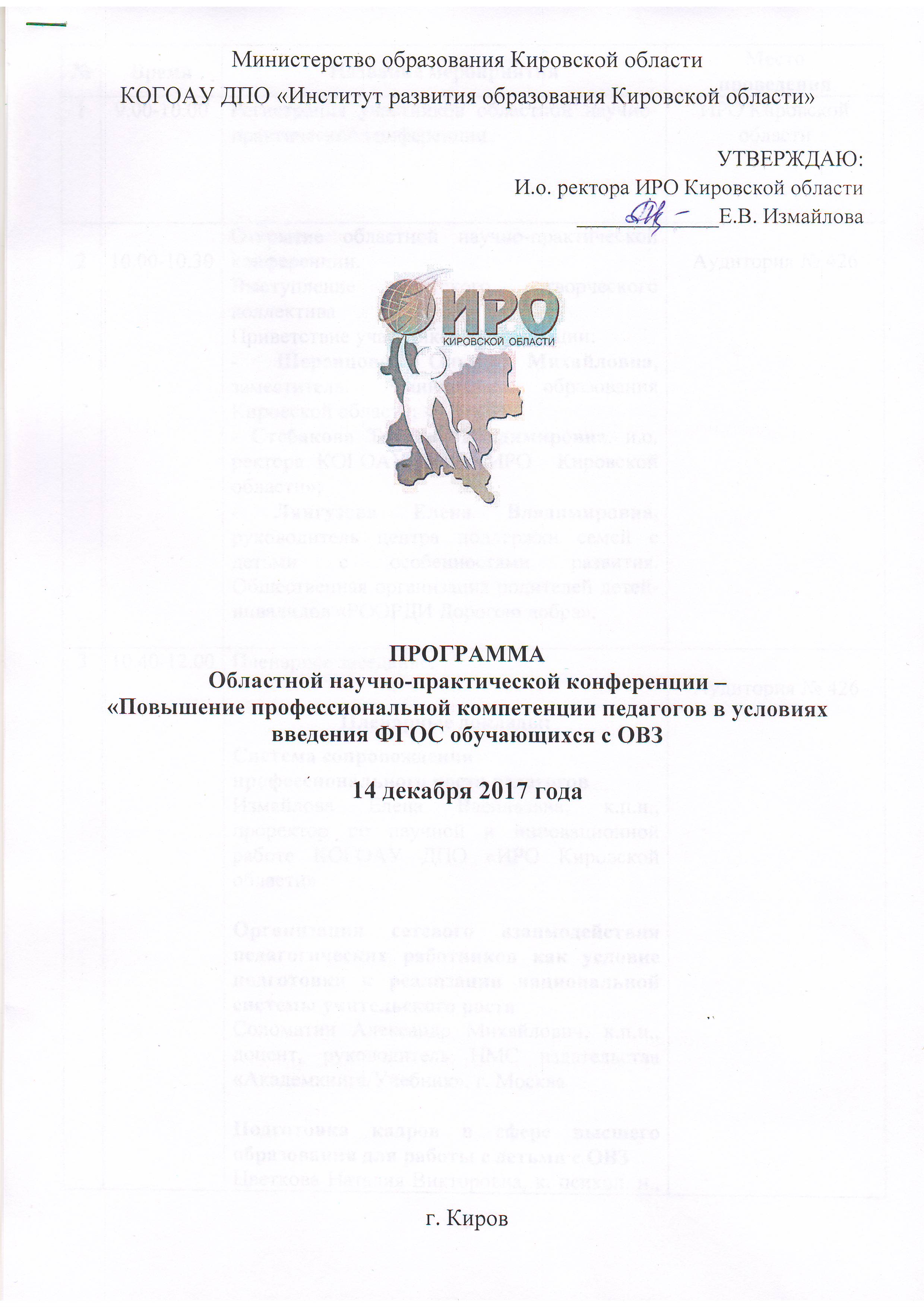 №ВремяНазвание мероприятияМестопроведения19.00-10.00Регистрация участников областной научно-практической конференции. ИРО Кировской области210.00-10.30Открытие областной научно-практической конференции.Выступление детского творческого коллективаПриветствие участников конференции:- Шеренцова Ольга Михайловна, заместитель министра образования Кировской области, к.п.н.;- Стебакова Татьяна Владимировна, и.о. ректора КОГОАУ ДПО «ИРО Кировской области»;- Лянгузова Елена Владимировна, руководитель центра поддержки семей с детьми с особенностями развития. Общественная организация родителей детей-инвалидов «РООРДИ Дорогою добра».Аудитория № 426310.40-12.00Пленарное заседание.Пленарные доклады:Система сопровождения профессионального роста педагогов. Измайлова Елена Васильевна, к.п.н.,  проректор по научной и инновационной работе КОГОАУ ДПО «ИРО Кировской области»Организация сетевого взаимодействия педагогических работников как условие подготовки к реализации национальной системы учительского роста.Соломатин Александр Михайлович, к.п.н., доцент, руководитель НМС издательства «Академкнига/Учебник», г. МоскваПодготовка кадров в сфере высшего образования для работы с детьми с ОВЗ.Цветкова Наталия Викторовна, к. психол. н., и.о. зав. кафедрой общей и специальной психологии Педагогического института Вят.ГУ.О первоочередных мерах повышения профессиональной компетенции педагогов в условиях реализации ФГОС обучающихся с ОВЗ.Крестинина Ирина Алексеевна, к.п.н., заведующий кафедрой специального (коррекционного) и инклюзивного образования КОГОАУ ДПО «ИРО  Кировской области»Деятельность районной проблемной группы как условие повышения профессиональной компетенции педагогов, работающих в условиях инклюзивного образования.Ивонинская Валентина Яковлевна, директор КОГОБУ ШИ ОВЗ пгт Демьяново, руководитель проблемной группыПроектирование рабочих программ по отдельным учебным предметам и коррекционным курсам.Горностаев Игорь Сергеевич, методист центра специальных форм образования АО «Издательство «Просвещение», ст. преподаватель кафедры специального дефектологического образования Рос НОУАудитория № 426412.00-13.00Обед513.00-15.00Работа секций научно-практической конференцииСекция 1Современные технологии подготовки и переподготовки педагогов-дефектологов, работающих с лицами с тяжёлыми и множественными нарушениями развитияРуководитель:Пенкина Юлия Александровна, к.биол.н., доцент кафедры специального (коррекционного) и инклюзивного образования КОГОАУ ДПО «ИРО Кировской области»Модератор: Вольхина Светлана Николаевна, директор КОГОБУ Ш ОВЗ №13 г. КироваСекция 2Педагог инклюзивного образования – учитель с неограниченными возможностямиРуководитель:Смирнова Светлана Анатольевна, старший преподаватель кафедры специального (коррекционного) и инклюзивного образования КОГОАУ ДПО «ИРО Кировской области»Модератор: Кротова Ирина Ивановна, заместитель директора по УВР КОГОБУ ШИ ОВЗ №1 г. КироваСекция 3Профессиональные компетенции педагогов, работающих с детьми  с особенностями развития раннего и дошкольного возрастаРуководитель:Коротышева Любовь Алексеевна, ЗУ РФ, старший преподаватель кафедры специального (коррекционного)  и инклюзивного образования КОГОАУ ДПО «ИРО Кировской области»Модератор: С.Г. Клековкина, директор КОГОБУ для детей – сирот «Детский дом «Надежда» ОВЗ г. Кирова».Секция 4Профессиональное развитие педагога-дефектолога, работающего с лицами с нарушениями слуха, зрения, нарушениями опорно-двигательного аппарата.Руководитель:Крысов Александр Васильевич, директор  КОГКУ Центра ППМС помощи, преподаватель кафедры специального (коррекционного) и инклюзивного образования КОГОАУ ДПО «ИРО Кировской области»Модератор:Жданова Ольга Васильевна, заместитель директора по УВР КОГОБУ ШИ ОВЗ г. Советска Кировской областиСекция 5Формирование профессиональной готовности педагогов-дефектологов (олигофренопедагогов) к деятельности в условиях новой образовательной парадигмыРуководитель:Шутова Надежда Владимировна, ведущий консультант отдела защиты прав детей министерства образования Кировской области.Модератор:Козлова В.В., зам. директора по УВР КОГОБУ Ш ОВЗ №. Кирова.Секция 6Повышение профессиональной компетенции специалистов органов опеки и попечительстваРуководитель: Клестова Юлия Александровна,  преподаватель кафедры специального (коррекционного) и инклюзивного образования ИРО Кировской области.Модератор: Рублёва Елена Анатольевна, директор Областного государственного учреждения «Кировский областной центр усыновления, опеки и попечительства»ИРО Кировской областиАудитория №317Аудитория № 301Аудитория №309Аудитория №303Аудитория № 305Аудитория № 308615.30 - 16.30 Подведение итогов конференцииКонференц-зал,Аудитория №426716.30Отъезд гостей